сейчас есть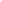 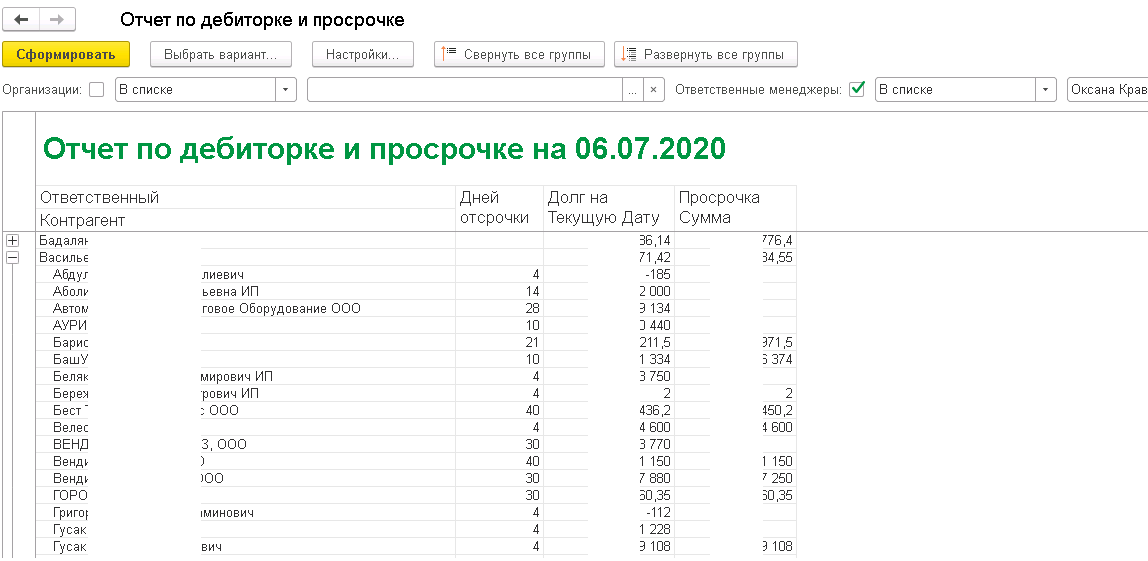 Должно быть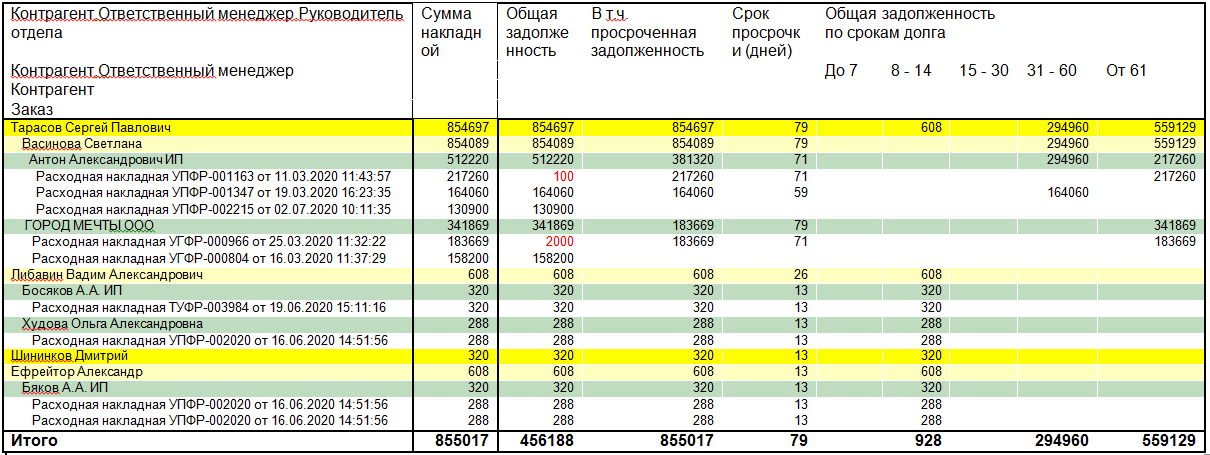 Добавить Накладные, на которые не хватило оплат. Дело в том, что оплаты могут быть не привязаны к накладным, но должны подтягиваться по дате: Первая накладная – первая оплата.Выводить в графу «общая задолженность» не оплаченный остаток по текущей накладнойДобавить срок просрочки каждой не полностью оплаченной накладной.  В основном договоре есть «количество дней отсрочки». Срок просрочки считается как «Конец вчерашнего дня» - «количество дней отсрочки» - «Дата накладной» Разделить суммы просрочки по срокам